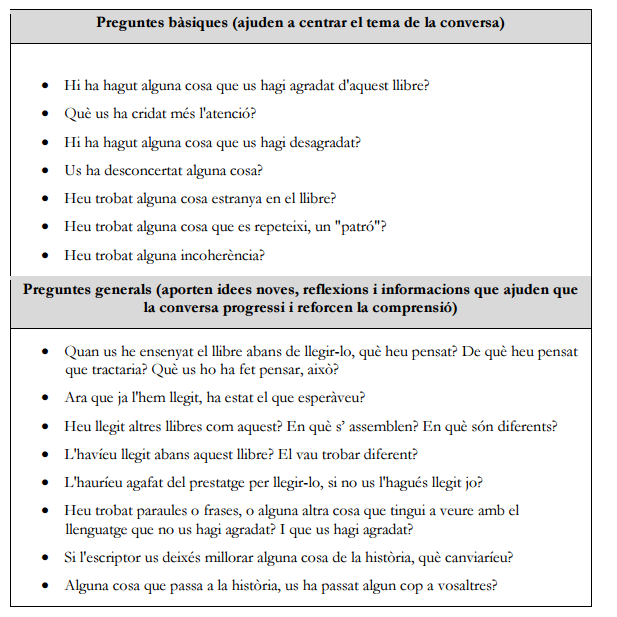 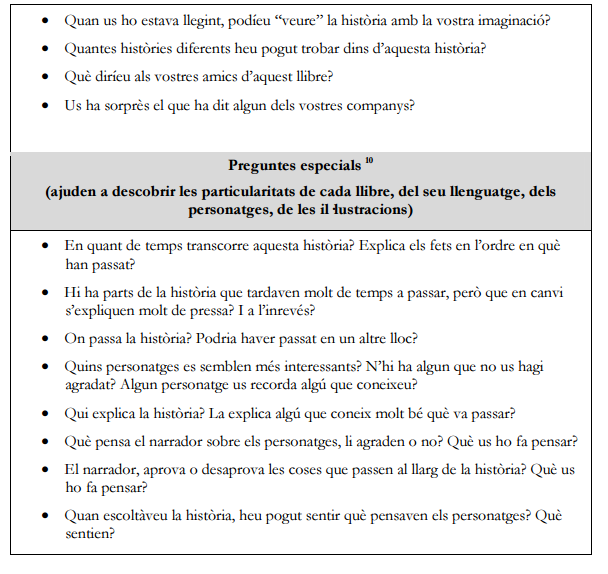 CHAMBERS, A. Dime. (2007) 